		Соглашение		О принятии согласованных технических правил Организации Объединенных Наций для колесных транспортных средств, предметов оборудования и частей, которые могут быть установлены и/или использованы на колесных транспортных средствах, и об условиях взаимного признания официальных утверждений, выдаваемых на основе этих правил Организации Объединенных Наций*(Пересмотр 3, включающий поправки, вступившие в силу 14 сентября 2017 года)_________		Добавление 111 – Правила № 112 ООН		Пересмотр 3 – Поправка 7Дополнение 1 к поправкам серии 02 − Дата вступления в силу: 29 мая 2020 года		Единообразные предписания, касающиеся официального утверждения автомобильных фар, испускающих асимметричный луч ближнего или дальнего света либо оба луча и оснащенных лампами накаливания и/или светодиодными модулями (СИД)Настоящий документ опубликован исключительно в информационных целях. Аутентичным и юридически обязательным текстом является документ: ECE/TRANS/WP.29/2019/90._________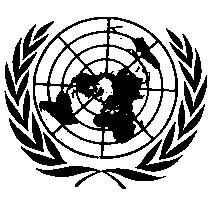 ОРГАНИЗАЦИЯ ОБЪЕДИНЕННЫХ НАЦИЙВключить новый пункт 5.12 следующего содержания:«5.12	Вместо требований настоящих Правил фары могут соответствовать требованиям последнего варианта Правил № 149 ООН в отношении фар, испускающих асимметричный луч ближнего света».E/ECE/324/Rev.2/Add.111/Rev.3/Amend.7−E/ECE/TRANS/505/Rev.2/Add.111/Rev.3/Amend.7E/ECE/324/Rev.2/Add.111/Rev.3/Amend.7−E/ECE/TRANS/505/Rev.2/Add.111/Rev.3/Amend.7E/ECE/324/Rev.2/Add.111/Rev.3/Amend.7−E/ECE/TRANS/505/Rev.2/Add.111/Rev.3/Amend.71 July 2020